Try to find wh-wordsMake up questions:Do, like, you, fairy tales?your, is, birthday, When?old, How, you, are?you, What season, do, like?funny, Can, pictures, you, draw?Do or Does?… your friend like summer?What season … you like?Where … you skate in winter?What sport … his mother like?What … they have for breakfast?Why … he like to draw?Do the crossword puzzle1 -                               5 - 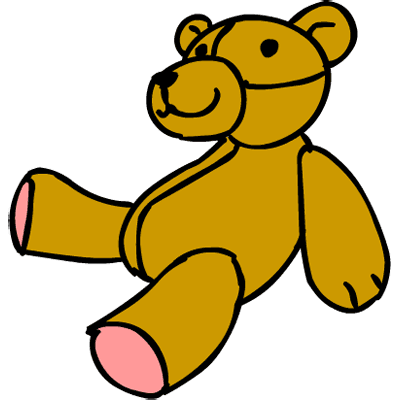 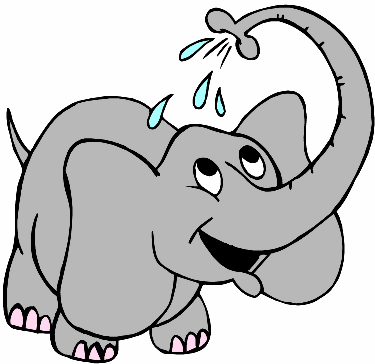 2 -                                    6 - 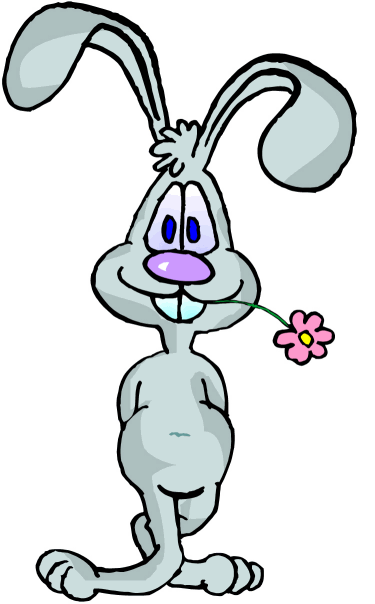 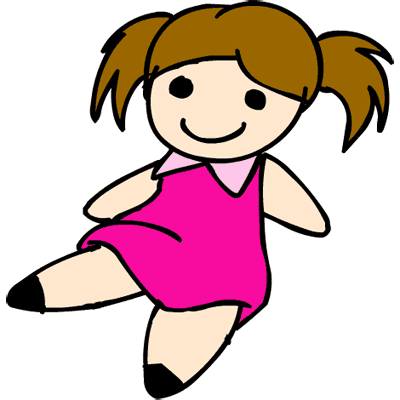 3 -                                      7 - 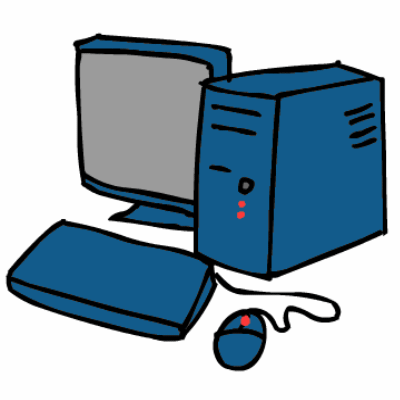 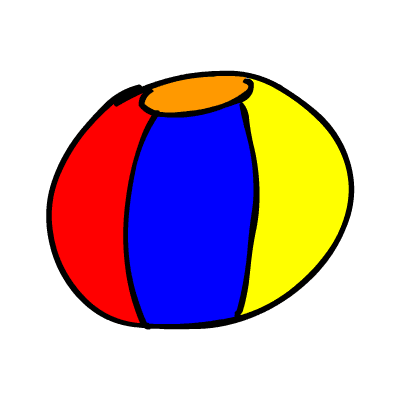 4 -                                        8 - 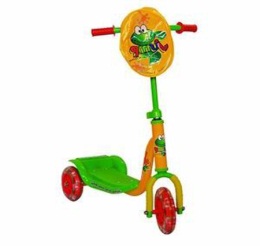 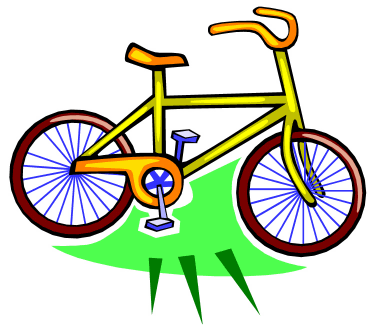 nowelewhawwhewhhorheyweonwhath12345678